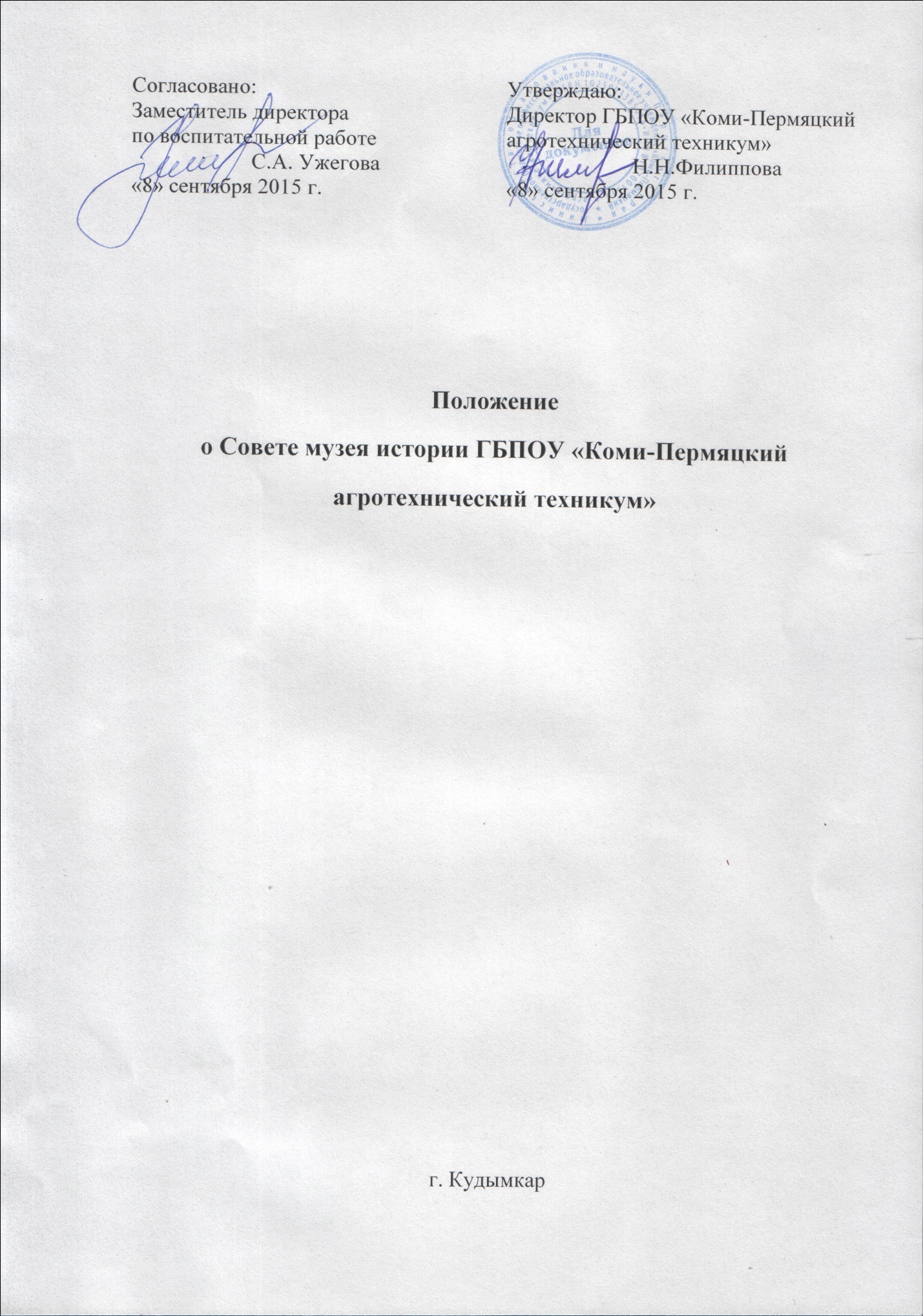 Положение о Совете музея техникума         1. Совет музея техникума – орган самоуправления музеем техникума.    2. Совет музея техникума избирается в начале учебного года сроком на один год.    3.  В Совет музея техникума избираются наиболее активные студенты,          преподаватели  и ветераны техникума.Задачи и содержание работы Совета музея:Совет музея техникума оказывает помощь в работе музея согласно плана работы: - в проведении экскурсий;- в поисковой и исследовательской работе;- в культурно-массовой работе.Организация работы Совета музея:Из числа Совета музея избираются председатель, заместитель председателя и руководители секций.Совет музея проводит заседания по мере необходимости, но не реже одного раза в два месяца.Совет музея техникума имеет право выходить в группы с беседами, с предложениями о работе с ветеранами, а также с предложениями об организации исследовательской и поисковой работы.  